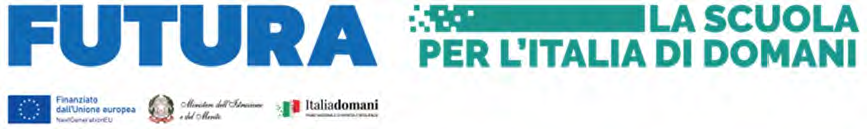 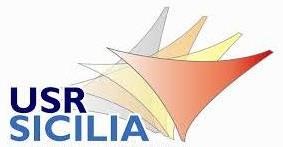 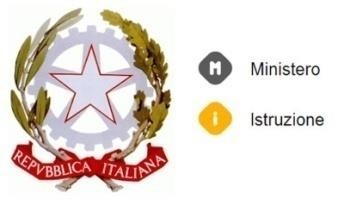 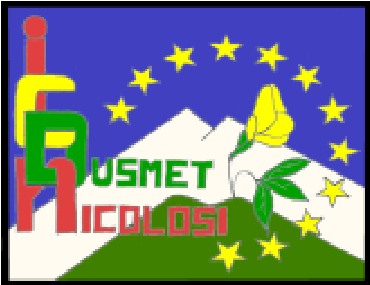 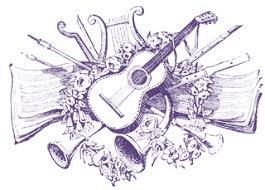 Piano Nazionale di Ripresa e Resilienza - Missione 4: Istruzione e Ricerca -  Componente 1 Potenziamento dell’offerta dei servizi di istruzione: dagli asili nido alle Università. Investimento 3.1: Nuove competenze e nuovi linguaggi.Azioni di potenziamento delle competenze STEM e multilinguistiche (D.M. 65/2023)Titolo del Progetto: “IMPARO, CREO E CONDIVIDO!”Cod. identificativo: M4C1I3.1-2023-1143-P-32783CUP: I44D23001950006Il/La sottoscritto/a __________________________________________, nato/a a_____________________il ________________, e residente a ___________________ in via __________________________, n.____codice fiscale _______________________________ tel _________________, cell. ___________________e_mail: ____________________________@______________________________ ,avendo chiesto di essere ammesso alla procedura di selezione in qualità di ESPERTO per il seguente Percorso :___________________________________________PRESENTALa seguente proposta progettuale dell’intervento didattico che intende svolgere:Finalità:_________________________________________________________________________________________________________________________________________________________________________________________________________________________________________________________________________________________________________________________________________________Obiettivi:___________________________________________________________________________________________________________________________________________________________________________________________________________________________________________________________________________________________________________________________________________Contenuti:_______________________________________________________________________________________________________________________________________________________________________________________________________________________________________________________________________________________________________________________________________________Metodologie:_____________________________________________________________________________________________________________________________________________________________________________________________________________________________________________________________________________________________________________________________________________Mezzi e strumenti:_____________________________________________________________________________________________________________________________________________________________________________________________________________________________________________________________________________________________________________________________________________________________________________________________________________________________________Verifica e valutazione:______________________________________________________________________________________________________________________________________________________________________________________________________________________________________________________________________________________________________________________________________________Competenze attese:__________________________________________________________________________________________________________________________________________________________________________________________________________________________________________________________________________________________________________________________________________________ Prodotto finale:___________________________________________________________________________________________________________________________________________________________________________________________________________________________________________________________________________________________________________________________________________________ALLEGATO CPROPOSTA PROGETTUALEData: ______________In Fede__________________________